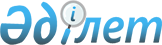 О внесении изменений в постановление Правительства Республики Казахстан от 21 июня 1999 года N 813
					
			Утративший силу
			
			
		
					Постановление Правительства Республики Казахстан от 7 января 2000 года N 28. Утратило силу постановлением Правительства Республики Казахстан от 15 сентября 2017 года № 560
      Сноска. Утратило силу постановлением Правительства РК от 15.09.2017 № 560 .
      Правительство Республики Казахстан постановляет: 
      1. Внести в постановление Правительства Республики Казахстан от 21 июня 1999 года N 813 P990813_ "О создании Межведомственной комиссии по возврату и реструктуризации кредитов, выданных из республиканского бюджета, а также средств, отвлеченных из республиканского бюджета в рамках негосударственных внешних займов, имеющих государственные гарантии Республики Казахстан" следующие изменения: 
      ввести в состав Межведомственной комиссии по возврату и 
      реструктуризации кредитов, выданных из республиканского бюджета, а также 
      средств, отвлеченных из республиканского бюджета в рамках 
      негосударственных внешних займов, имеющих государственные гарантии 
      Республики Казахстан, утвержденный указанным постановлением:
      "Утембаева Ержана Абулхаировича - Заместителя Премьер-Министра
      Республики Казахстан, председателем
      Сайденова Анвара Галимуллаевича - вице-Министра финансов Республики
      Казахстан
           Мусину Лилию Сакеновну          - вице-Министра сельского хозяйства
                                             Республики Казахстан
           Бигалиева Ермеккали Аккалиевича - секретаря Комитета по экономике,
                                             финансам и бюджету Сената           
                                             Парламента Республики Казахстан  
                                             (по согласованию)";
           строки:
           "Аханов Серик Ахметжанович      - вице-Министр финансов Республики
                                             Казахстан, заместитель председателя
           Айтжанов Дулат Нулеевич         - вице-Министр сельского хозяйства
                                             Республики Казахстан"
           изложить в следующей редакции:
           "Аханов Серик Ахметжанович      - первый вице-Министр экономики
                                             Республики Казахстан
           Айтжанов Дулат Нулеевич         - председатель правления закрытого
                                             акционерного общества "Фонд 
                                             финансовой поддержки сельского
                                             хозяйства";
      вывести из указанного состава Джандосова Ураза Алиевича, Гусинского 
      Александра Владимировича, Искалиева Кадырбека Нагимовича.
      2. Настоящее постановление вступает в силу со дня подписания.
      Премьер-Министр
        Республики Казахстан   
      (Специалисты: Умбетова А.М.,
      Склярова И.В.)     
					© 2012. РГП на ПХВ «Институт законодательства и правовой информации Республики Казахстан» Министерства юстиции Республики Казахстан
				